Name_______________________________ Period____ Date_______Genetics Study GuideThe Father of Genetics" Review: Heredity factors (now called genes) were first investigated by ____________________.The results of his first experiment showed that 100% of the offspring had the _________________ trait.In his second experiment, _____ fourths of the offspring had the dominant phenotype and _____fourth had the recessive phenotype.If a homozygous Tall pea plant is crossed with a homozygous short pea plant, 100%of the offspring will have a ___________________ genotype.(adjective)5.      In order for a pea plant to be short, its genotype must be _______.
6.      Combining or uniting the 2 gametes is known as ____________________________.Match the term from column A to its definition in column B.______7.  Different versions of the same gene.
_____ 8.   Individuals having two copies of different alleles.
_____ 9.  An organisms genetic make-up.
_____ 10. An organisms physical appearance.
_____ 11. The allele that is represented with a capital letter.
_____ 12. The allele that is represented with a lower case letter.Punnett PracticeConstruct Punnett squares for the following crosses and report the predicted percentages for the offspring.A mother with attached earlobes (Ee) X A father with free earlobes (ee)EE -_______%    Attached earlobes –______%Ee-________%ee -________%               Free earlobes - _____%A pea plant with wrinkled seeds (rr) X A pea plant homozygous for round seeds      RR-_____%Round seeds - _____% Rr-_____%rr - _____%            Wrinkled seeds -____%Green pods are dominant to yellow pods. Two pea plants were crossed. They produced 379 offspring with green pods and 127 offspring with yellow pods. This is approximately a 3:1 ratio, or 75% to 25%.What were the genotypes of the parents in the cross? ___________ X _____________
What were the phenotypes of the parents in the cross? __________ X _____________Define the following on a separate sheet of paper:
Pedigree
Polygenic Inheritance
Antibody
Sex-Linked Traits
TrisomyCarrierGenetic Disorders/Diseases:Fill in the blank below with D if it is a dominant disorder and R if it is a recessive disorder.Cystic Fibrosis		_____Huntington’s		_____Sickle Cell Anemia 	Co-DominantPKU			_____Explain each of the following disorders:
1.  Huntington’s Disorder- ____________________________________________________________2.  Cystic Fibrosis - ________________________________________________________________3.  PKU- _________________________________________________________________________4.  Hemophilia - ___________________________________________________________________Incomplete Dominance vs. Codominance
6. A mating between a black goose and a white goose produces blue-gray offspring. (Blue-gray is an intermediate color between black and white.) Is this an example of incomplete dominance or codominance?_______________________________________________

7.  Fill in the phenotypes below for the geese in problem 6.B B = black
BB’=____________
B'B'=____________8. Make a Punnett square showing a cross between a black goose and a blue-gray goose. What percentage of offspring would be black?Answer:__________%





9.  A reddish/brown-haired cow when crossed with a white-haired cow produces offspring that have reddish/brown hairs AND white hairs (This color is called roan). Is this an example of incomplete dominance or codominance? _________________________________________
Fill in the missing genotype and phenotype below for problem 9. RR = Reddish/Brown___=RoanWW = ____________________Make a Punnett square that shows the cross described in #9. What percentage of the offspring will be heterozygous?Answer: __________%	% The offspring of 2 short-tailed cats have the following phenotypic ratios: 1 no tail : 2 short tails : I long tailTail length in these cats is an example of which inheritance pattern?________________________ Polygenic traits create a ______________________ curve on a graph.
What is the purpose of a test cross?Karyotypes There are _________ chromosomes in a human somatic cell.A male has _________ chromosomes for the 23rd pair and a female has _________ chromosomes for the 23rd pair.A person with down syndrome has _____ total chromosomes.  They have an extra chromosome in the ___________ chromosome pair.A person with Klinefelter’s syndrome has ________ total chromosomes.  They have an extra chromosome in the __________ chromosome pair.Both down syndrome and klinefelter’s syndrome are a form of ___________because they have an abnormal number of chromosomes.A person with Turner’s Syndrome has _______ total chromosomes.  They are considered a _____________ because they only have one chromosome 23.Sex-Linked Traits Chromosomes 1-22 are _________________.Describe Hemophilia.What does it mean if a person has red-green colorblindness?Multiple Allele InheritanceWhat makes a trait a multiple allele inheritance?Who is Charles Drew?What role do antigens and antibodies play in blood type?Blood type ____ is considered a universal donor because ________________________________.Blood Type _______ is considered a universal recipient because _______________________ ____________________________________.If type A antigens come in contact with anti A antibodies, the blood will __________________, also called ___________________________.A known homozygous red-eyed female fruit fly is crossed with a white eyed male.  What genotype and phenotype could they produce and what would be the expected %’s for each?
**In fruit flies, eye color is a sex linked trait.   Male and female offspring from your punnett square in #30 are mated with each other.  What would be the expected %’s of genotypes and phenotypes? What is the genotype of a male with hemophilia? ______________________________What is the genotype of a female with hemophilia? _____________________________The pedigree below is for hemophilia within 3 generations of a family.
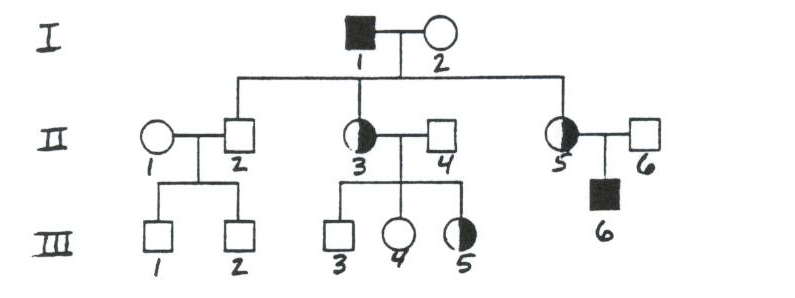 34.  List the genotypes for the following individuals: I-1:___________, II-2: ____________II-5:___________, III-4:___________
35.  Study the genotype for a male with hemophilia: XhY. Can a hemophiliac father pass  
     hemophilia on to his son? Explain why or why not.36.  How might you tell this was a pedigree (above) for a sex-linked trait if you were not  
     given that information?

